Publicado en Portugalete (48920) el 30/06/2014 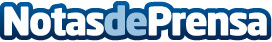 A comer con Guisantito y Guisantote.Aplicación infantil que ayuda en el aprendizaje de los niños a la hora de comer.Datos de contacto:Cricriedicioneswww.cricriediciones.comNota de prensa publicada en: https://www.notasdeprensa.es/a-comer-con-guisantito-y-guisantote Categorias: Nutrición Educación Infantil Ocio para niños http://www.notasdeprensa.es